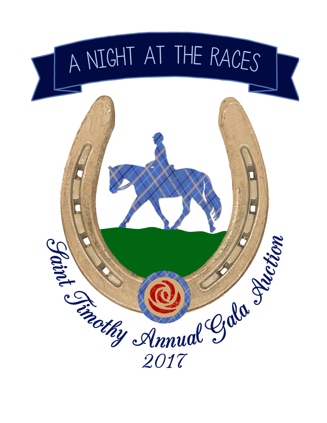 Auction Donation Agreement FormAll Donors/Sponsors/Advertisers, please fill in this sectionDonor/Company Name: ____________________________________________________Address: ________________________________________________________________Phone:__________________________________________________________________Contact Name:___________________________________________________________Item Donated:____________________________________________________________Item Description for the Auction Brochure:_____________________________________________________________________________________________________________________________________________________________________________________Restrictions, if any: _______________________________________________________________________________________________________________________________Estimated Fair Market Value: $______________________________________________(the value will help us determine starting bids and is tax-deductible to the extent allowed by law)Please Check the Following:_____Certificate Enclosed  ______Sample Attached _____Donor will deliver _____date_____Send a representative to pick – up the donationThis donation becomes the property of St. Timothy School and is offered for sale at an auction, the proceeds of which benefit St. Timothy School, a tax exempt charitable organization.  The responsibility for obtaining the above items rests solely with the purchaser. St. Timothy School provided no goods or services in consideration for this contribution.Tax ID# 54-1218740  State Tax ID# 54-81-0053-FSaint Timothy Catholic SchoolAttention: Ila Pilon, Auction Chair13809 Poplar Tree Road, Chantilly, Virginia  20151 703-378-6932/ (703) 378-9408FAX:  (703) 378-1273Thank you for your support of St. Timothy School!